How to print a Staff RequestLog in to MyEd  www.myed.ed.ac.uk  and open the eRecruitment channel.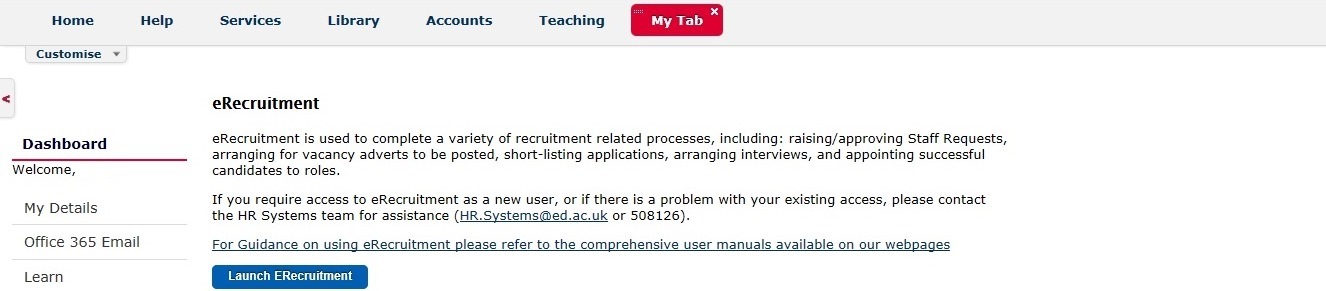 Click on the Launch eRecruitment button.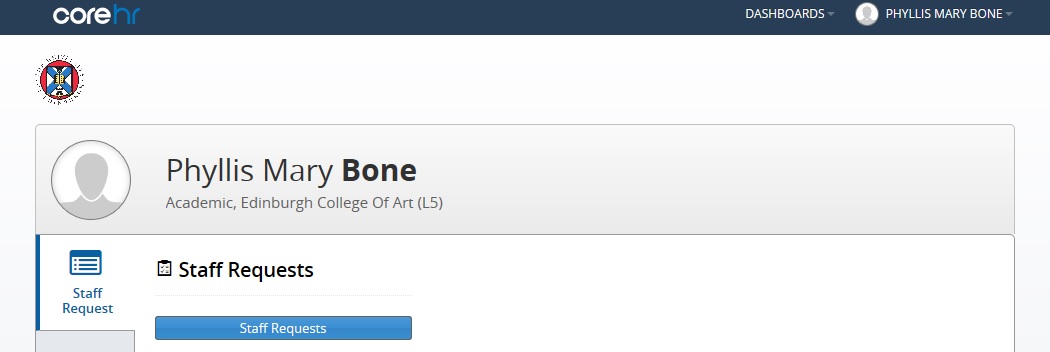 Click on the Staff Requests button.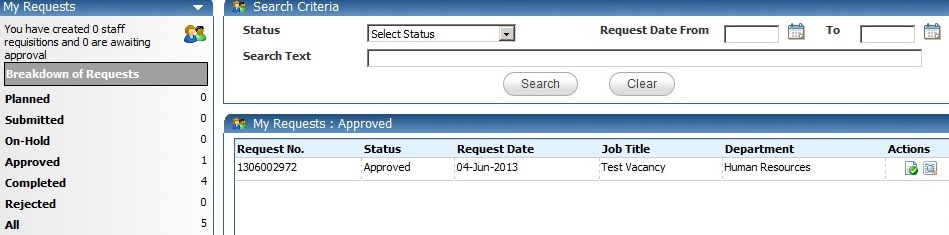 Open your staff request by clicking on the  icon.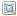 Scroll to the bottom of the staff request.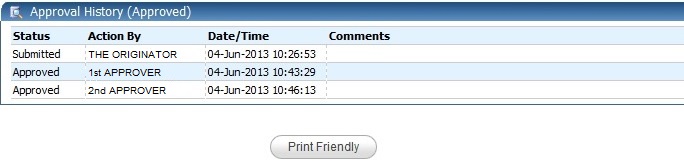 A new window will open showing the Staff Request.Scroll to the bottom of the opened window.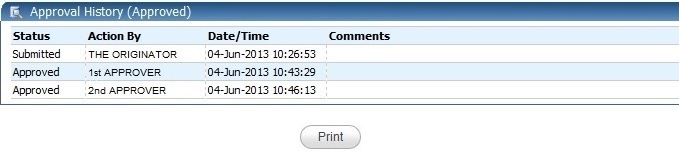 This will open the print window to allow you to choose which printer you want to print to.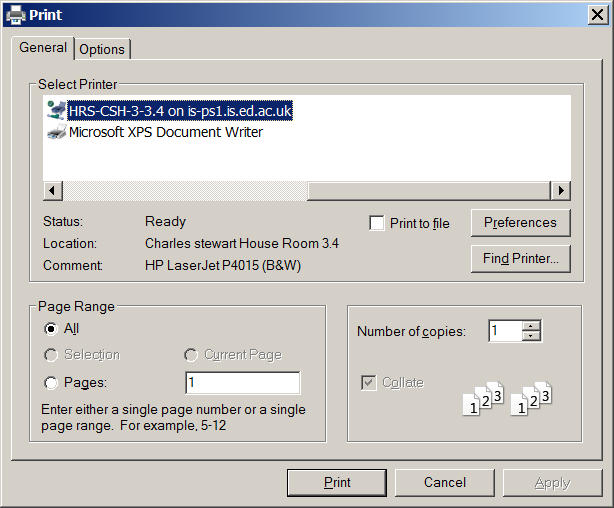 